		宿泊・昼食弁当要領　　　（宿泊プラン・昼食弁当のご案内）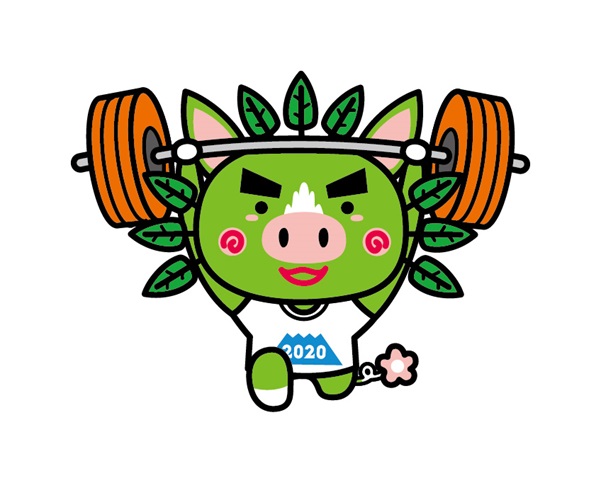 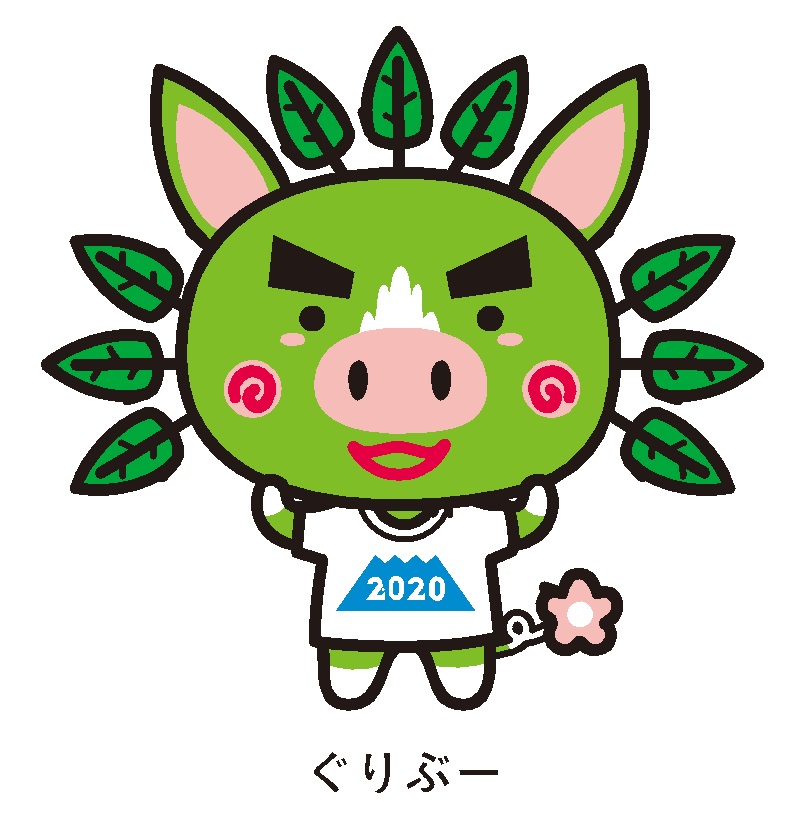 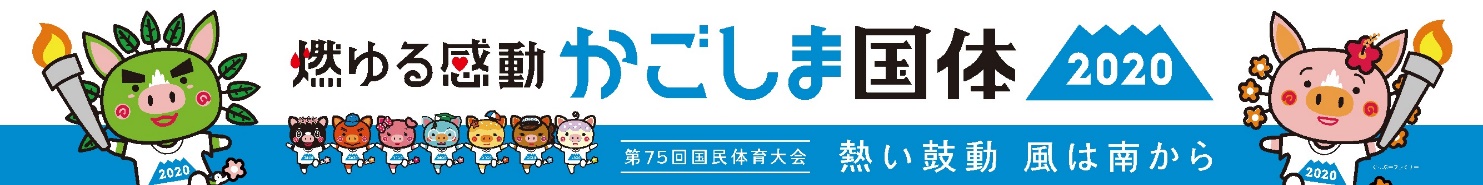 令和元年１１月２２日（金）～２６日（火）入来総合運動場体育館目次○宿泊　　　　　　　　　　　　　　　　 ・・・・・・・・１（１）　斡旋宿舎利用のお願い　　　　　（２）　宿泊の斡旋（３）　旅行（宿泊プラン）代金（４）　宿泊プラン申込方法　　　　　（５）　宿泊プランの取消および変更　　（６）　旅行（宿泊プラン）代金の取消料（７）　旅行（宿泊プラン）代金の精算（８）　請求書・領収証について　　　（９）　その他注意事項　　　　　　　　○昼　食　弁　当　　　　 　　　　　　　　 ・・・・・・・・４（１）　昼食弁当の斡旋（２）　昼食弁当の代金（３）　昼食弁当の引き換え（４）　昼食弁当の申込方法　　（５）　昼食弁当の取消料（６）　お願い○申込書                               　・・・・・・・別紙・　宿泊プラン申込書（兼来会意向調査書）・　昼食弁当申込書（１）斡旋宿舎利用のお願い　燃ゆる感動かごしま国体薩摩川内市実行委員会事務局（以下「市実行委員会」という。）では、市内宿泊施設の協力のもと、大会に参加される皆様が大会期間中、快適に過ごせるよう宿泊施設をご用意いたしました。　この大会は、令和２年に開催する燃ゆる感動かごしま国体のウエイトリフティング競技リハーサル大会に位置づけられていることから、宿泊業務においてもリハーサルとし、万全の体制で来年開催する国体を迎えたいと考えています。　つきましては、参加される皆様には、上記趣旨をご理解いただき、市実行委員会が斡旋する宿泊施設をご利用されますようご協力お願いいたします。（２）宿泊の斡旋　大会に参加される選手・監督等の皆様の宿泊斡旋は、「株式会社 ＪＴＢ 鹿児島支店」が一括して行いますので、必ず所定の宿泊プラン申込書（兼来会意向調査書）にてお申し込みください。　また、宿泊プラン申込書は、来会意向調査を兼ねておりますので、斡旋宿舎をご利用されない方におかれましても、宿泊斡旋の欄までご記入いただき、返送をお願いいたします。　地域の特性上、シングルルーム希望の場合、希望外の配宿をさせていただく場合がございます。予めご了承ください。　宿泊プラン斡旋期間は令和元年１１月２１日（木）～２５日（月）の宿泊分までです。（３）旅行（宿泊プラン）代金　別紙　【宿泊プラン・昼食弁当に関する要項】をご覧ください。（４）宿泊プラン申込方法　宿泊プランの申し込みについては下記≪注意事項≫に留意し、同封の宿泊プラン申込書に必要事項をご記入の上、令和元年１０月１６日（水）までに、宿泊プラン申込先までＦＡＸまたは郵送にてお申し込みください。　≪注意事項≫参加区分ごとに申込書を別に記入し、それぞれ提出してください。宿泊プラン申込書は、来会意向調査を兼ねておりますので、斡旋宿舎をご利用されない方におかれましても、宿泊斡旋の欄までご記入いただき、返送をお願いいたします。宿泊責任者欄には、宿泊者の中から１名選び、その方の氏名を記入してください。連絡担当者欄には、今後、宿泊等に関する連絡を取り合うようになりますので、連絡や書類の送付が可能な方を記入し、住所（送付先）・電話番号（連絡先および携帯電話）・ＦＡＸ番号等記入漏れのないようお願いします。到着予定日時欄には、宿舎、会場等へ到着する予定時刻を記入してください。来県利用交通機関欄には、来県時の交通手段を記入してください。宿泊施設への持込車両欄には、持込車両を記入してください。車種および台数を具体的に記入してください。また、レンタカーを利用・駐車する場合も記入してください。なお、駐車料金は宿舎により有料となる場合があります。宿舎決定後に各宿舎へ直接お問い合わせください。監督会議会場への移動交通手段欄には、会場への来場手段、台数を記入してください。競技会場への移動交通手段欄には、競技会場への来場手段、台数を記入してください。宿泊斡旋欄には、「要」・「不要」のいずれかに「○」をつけてください。「要」の場合は、宿泊施設の希望を第３希望まで記入してください。選手・監督・県別・チーム別・男女別等を考慮し配宿しますので、ご希望に添えない場合もありますが、ご了承ください。緊急時の通達や必要書類等の受け渡しがあることが予想されます。「不要」の場合も、大会期間中の宿泊先の施設名・電話番号を記入してください。宿泊者氏名欄には宿泊する方の、氏名・ふりがな・年齢（申込日現在）・性別・参加区分を記入してください。宿泊予定日欄には、宿泊を希望する日のみに「○」を記入してください。特別な配慮（アレルギー等）が必要な場合や連絡事項等があれば、「備考欄」に記入してください。なお、宿舎によっては充分な対応ができない場合もございます。ご了承ください。宿泊責任者は、宿泊プラン申込書（兼来会意向調査書）をコピーのうえ、「控」として保管し、原本を郵送してください。（ＦＡＸ可）「宿泊確認書」は、連絡担当者に郵送にてお送りする予定です。申込書等の書類は、配宿業務遂行に必要な範囲内に限定し利用いたします。（５）宿泊プランの取消および変更　　別紙【宿泊プランに関する要項】をご覧ください。（６）旅行（宿泊プラン）代金の取消料　　別紙【宿泊プランに関する要項】をご覧ください。（７）旅行（宿泊プラン）代金の精算　　別紙【宿泊プランに関する要項】をご覧ください。（８）請求書・領収証について　　別紙【宿泊プランに関する要項】をご覧ください。（９）その他の注意事項各宿舎（部屋）にて使用された電話代等は、上記旅行（宿泊プラン）代金には含んでおりませんので、チェックアウト時までに各自でご精算ください。指定された宿舎は原則として変更することができません。任意に変更したことによって生じたすべての紛議および損失は、任意に変更した方にその責任を負っていただくこととなります。大会参加者以外の宿泊の斡旋は行っておりません。リハーサル大会大会期間中は、バス等による輸送を計画しています。※ご不明な点等ございましたら、下記までご連絡ください。（１）昼食弁当の斡旋　燃ゆる感動かごしま国体ウエイトリフティング競技リハーサル大会に参加される選手・監督等の皆様の昼食弁当を斡旋いたしますので、以下をご覧いただきお申し込みください。なお、大会・競技役員の方については、昼食弁当を支給いたしますので、お申し込みの必要はありません。※大会会場付近は食事施設が少なく、混雑が予想されます。事前にお申し込みされることをお勧めします。●　斡旋期間：令和元年１１月２２日（金）～２６日（火）（２）昼食弁当の代金　　１個：６６０円（お茶付・消費税込）（３）昼食弁当の引き換え　　昼食弁当の引き換えについては、当日競技会場にある「弁当引換所」において行います。　　引換時間は、午前１１時から午後１時５０分までです。　　弁当は、後日郵送します弁当引換券と引き換えでお渡しします。引換券を「弁当引換所」までご持参ください。また、引換券の紛失にはご注意ください。（４）昼食弁当の申込方法　●事前の昼食弁当申込方法　同封の昼食弁当申込書に必要事項をご記入の上、令和元年１０月１６日（水）までに、昼食弁当申込先までＦＡＸまたは郵送にてお申し込みください。令和元年１０月３１日（木）までに請求書を郵送いたしますので、期日までに請求書記載の指定口座までお振込みください。領収証の発行を希望される場合は「昼食弁当申込書」の領収書の有無および宛名をご記入いただき、昼食弁当申込先までご連絡ください。なお、振込手数料については、恐れ入りますが申込者様にてご負担願います。（５）昼食弁当の取消料　　別紙【昼食弁当に関する要項】をご覧ください。　（６）お願い　　・重度のアレルギーの方については、ご自身での準備等、対応をお願いします。　　・弁当容器の回収も行います。午後２時３０分までに「弁当引換所」へ持参してください。　　　回収へのご協力をお願いします。　　・衛生管理上、お受け取り後３０分以内を目安にお召し上がりください。なお、お持ち帰りについてはご遠慮くださいますよう、ご理解とご協力をお願いします。消費期限は午後２時です。※ご不明な点等ございましたら、下記までご連絡ください。